7 КЛАСС	ГЕОГРАФИЯ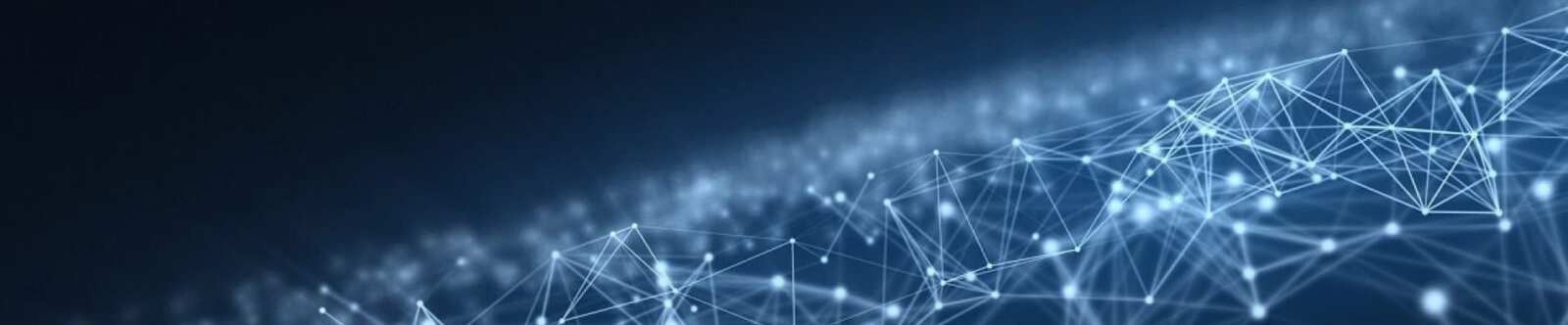 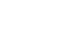 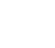 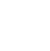 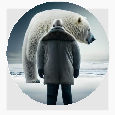 Население современного мира —конспект урокаОт Глеб Беломедведев СЕН 11, 2023	 #видео, #граждане, #кроссворд, #люди, #население, #пазлы,#презентация, #ребус, #тесты, #технологическая карта  Время прочтения: 14 минут(ы)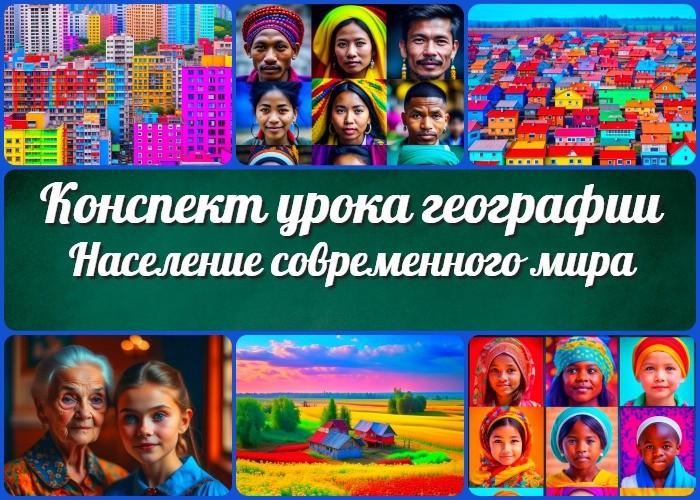 Население современного мира —конспект урока ВступлениеВыберите похожие названия конспекта урокаРазработка «Многообразие народов Земли» Этнические группы мира — беседа с семиклассникамиЛекция на тему: «Современное разнообразие населения»Возраст учеников12-13 летКласс7 классРаздел календарного планирования по географии в 7 классеНаселение Земли (7 часов)УМК (Учебно-методический комплекс)[укажите название своего УМК по которому Вы работаете]Учебник[Укажите название своего учебника]Дата проведения[укажите дату проведения.]Длительность45 минутВидУрокТипФронтальныйФормаКомбинированнаяЦельФормирование представлений и основополагающих теоретических знаний о многообразии народов мира.ЗадачиОбучающая: Познакомить учащихся с разнообразием национальностей и этнических групп мира.Развивающая: Развивать навыки анализа статистических данных и графиков. Воспитательная: Воспитывать уважение к культурному многообразию и толерантность к разным национальностям.Ожидаемые результатыЛичностные: Воспитание культурной толерантности и уважения к разным культурам.Метапредметные: Развитие навыков анализа данных и работы с информацией. Предметные: Понимание разнообразия жителей современного мира, знание основных национальных сообществ и национальностей.Методические приёмыИнтерактивное обсуждение Анализ статистических данных Работа с графиками и картамиПрогнозируемый результатУченики смогут описать разнообразие народов мира, выделить основные народности, проявлять уважение к культурным различиям.Предварительная работаПодготовить статистические данные о численности граждан различных стран мира, а также графики или диаграммы, иллюстрирующие эту информацию.Подготовить географические карты мира с обозначением распределения различных этнических сообществ и национальностей.Подготовить дополнительные материалы, такие как изображения представителей разных народностей, фотографии и иллюстрации, которые помогут визуализировать разнообразие человечества.Подготовить вопросы и задания для интерактивного обсуждения и анализа статистических данных на уроке.Оборудование и оформление кабинетаПроектор и экран для презентации Географические карты мира Статистические данныеХод занятия / Ход мероприятияОрганизационный моментУчитель: Добрый день, уважаемые ученики! Давайте начнем наше занятие, убедившись, что у всех есть учебники, тетради и все необходимые материалы для урока. Пожалуйста, проверьте свои рабочие места и поднимите руку, если у вас есть все необходимое.(Учитель внимательно следит за учениками, убеждаясь, что каждый из них имеет необходимые материалы для занятия.)Учитель: Отлично, все готовы.Актуализация усвоенных знанийНачнем с актуализации знаний, чтобы вспомнить, что мы уже узнали. Недавно мы говорили о том, «Как люди заселяли Землю», какие миграции они совершали, чтобы обосноваться в разных уголках Земли.(Учитель задает несколько вопросов для активизации памяти учеников.)Учитель: Какие виды миграций мы изучали? Какие факторы могли способствоватьмиграциям наших предков? Кто может вспомнить, каким образом люди заселяли различные континенты? Давайте обсудим это вместе.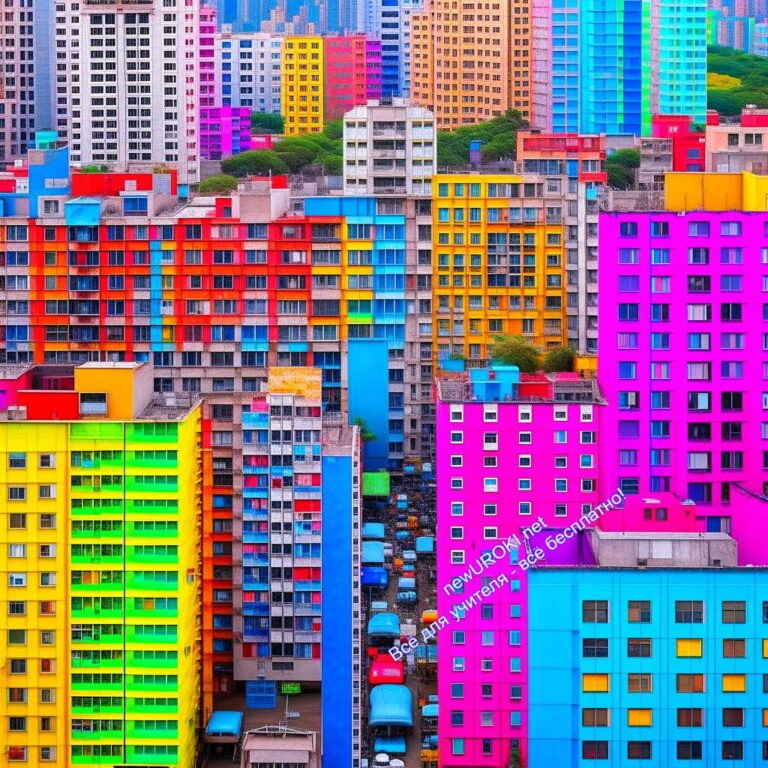 Вступительное слово учителя (сообщение темы)Иллюстративное фотоУчитель: Сегодня мы начинаем изучение увлекательной темы «Население современного мира». Эта тема важна не только для предмета географии, но и для нашего общего понимания мира, в котором мы живем.(Учитель подчеркивает важность темы урока.)Учитель: Мы будем исследовать, какое население населяет нашу планету, как распределены жители по разным регионам, и какие факторы влияют на его изменения. Это поможет нам лучше понять, каково современное глобальное общество и какие вызовы стоят перед ним.(Учитель поясняет цель изучения этой темы.)Учитель: Разберемся, почему эта тема так важна для географии и для нас с вами, как гражданами этого мира. Готовы к погружению в изучение этой увлекательной темы? Давайте начнем!Основная частьПонятие национальности и этнической группы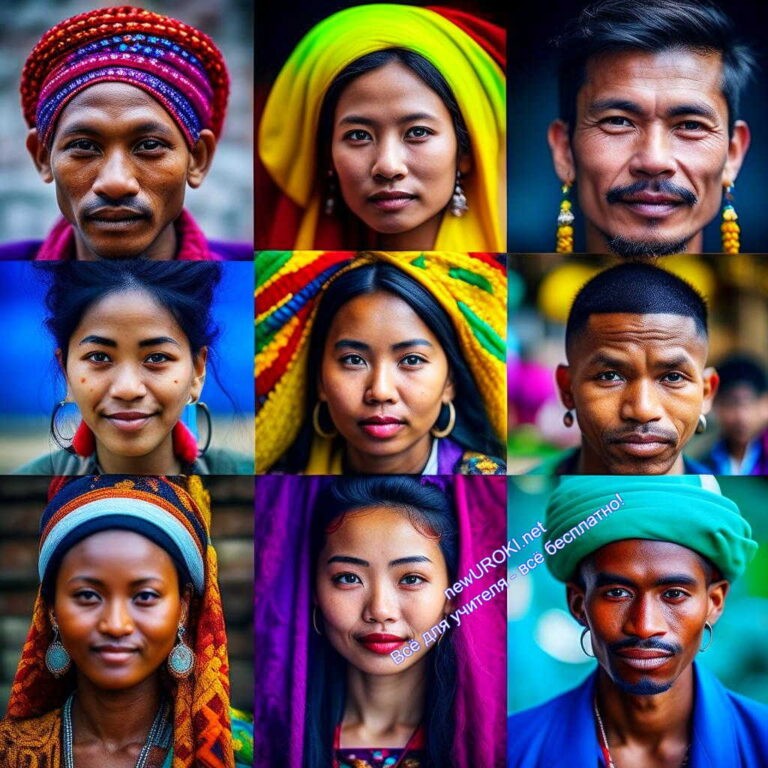 Иллюстративное фотоУчитель: Давайте начнем с того, что такое национальность и этническая группа. Национальность — это принадлежность человека к определенной нации, к определенному сообществу, которое объединяет людей общими культурными, языковыми и историческими чертами.Этническая группа — это совокупность людей, объединенных общими этническими характеристиками, такими как происхождение, язык, религия и культура.(Учитель поясняет ключевые понятия, чтобы ученики понимали, о чем идет речь.) Учитель: Каждый из нас имеет свою национальность. Например, кто из вас знает свои корни? Какие страны связаны с вашей семьей?(Учитель проводит небольшой опрос среди учеников, чтобы активизировать их внимание и включить их в обсуждение темы.)Примеры разных национальностейУчитель: В мире существует огромное количество национальностей и этнических рас. На планете Земля проживают более 7 миллиардов человек, и каждый из них принадлежит к какой-то нации или народности.(Учитель начинает рассказывать о разных национальностях, упоминая их культурные особенности, языки, исторические факты.)Учитель: Например, китайцы — это одна из самых многочисленных национальностей в мире. Они говорят на китайском языке и имеют богатую историю, в которой есть множество интересных традиций. Индийцы — это народ, который живет в Индии. У них своя уникальная культура и религия, включая индуизм и буддизм.(Учитель приводит примеры национальностей, чтобы показать ученикам многообразие мировой популяции и разнообразие культур.)Разнообразие населения мира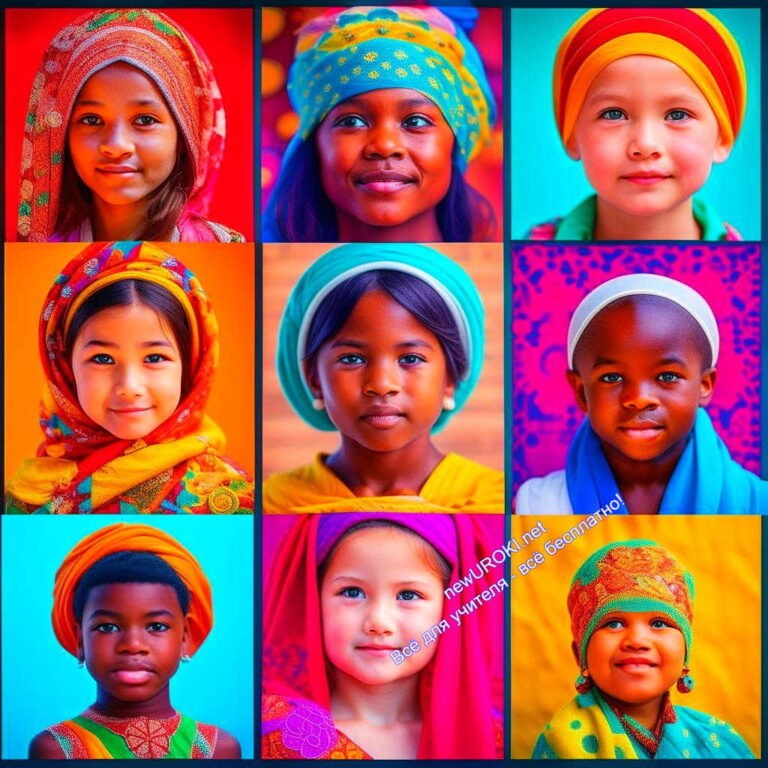 Иллюстративное фотоСегодня на Земле проживает более 7 миллиардов человек. Это огромное число, и для того чтобы понять его масштаб, представьте, что каждую секунду к нашей планете добавляется около пяти человек. Многие из нас живут в больших городах, но также есть и те, кто предпочитает сельскую местность.Следующим важным аспектом, который мы рассмотрим, является структура населения. Она разделена на различные народности и нации. Это означает, что люди имеют разные культуры, традиции, языки и обычаи.Также обратите внимание на распределение человечества по странам. Какие страны считаются самыми многочисленными, а в каких регионах Земли население не так плотно?Важно понимать, что изучение демографии помогает географам и ученым лучше понимать динамику роста человечества, а также прогнозировать будущие изменения. Мы также будем работать с графиками и картами, чтобы визуализировать информацию о населении.Основные этнические группы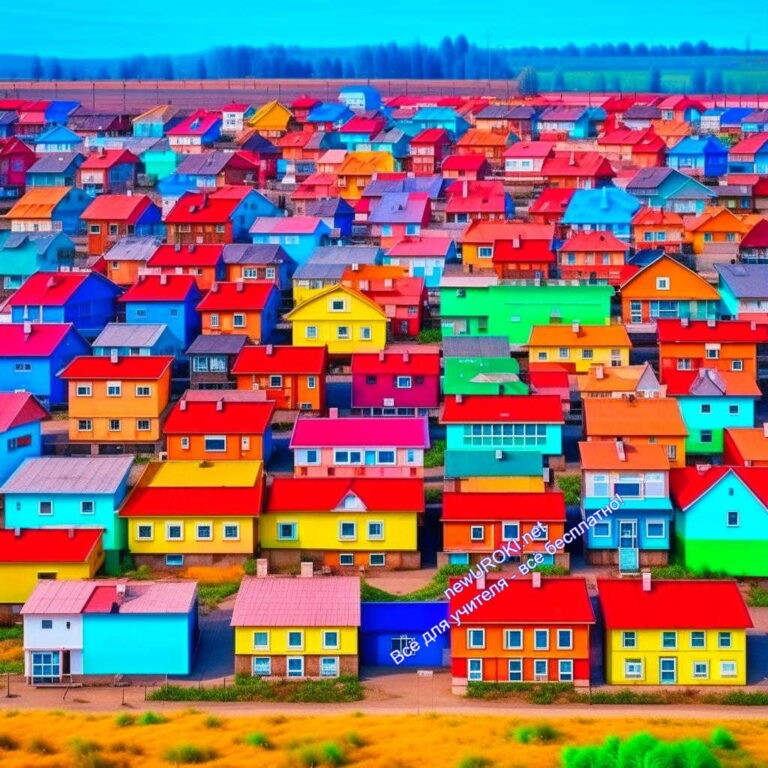 Иллюстративное фотоЧто такое этническая группа? Это группа людей, которые имеют общие культурные, языковые, исторические и генетические черты. В мире существует огромное количество различных этнокультурных групп, и каждая из них уникальна и интересна. Давайте начнем с самых крупных национальных групп в мире. Одной из самых многочисленных народностей являются китайцы. Китайцы живут в Китае, одной из самых населенных стран мира. Их культура и история насчитывают тысячелетия, и они внесли значительный вклад в мировую культуру.Еще одной крупной группой являются индийцы. Они проживают в Индии и других странах Южной Азии. Индийцы известны своей многогранной культурой, богатой историей и разнообразием религий.Африка также населена множеством этнических сообществ. Например, в Южной Африке проживают зулу, а в Западной Африке — мандинки. У каждой из этих есть свой язык, традиции и обычаи.Нельзя забыть и о россиянах, которые тоже являются одной из крупнейших наций в мире. В нашей стране живут представителями разных этнических национальностей, и это делает нас богатыми культурно и языково.Исторические и культурные особенности каждой расы делают мир разнообразным и интересным местом. Мы будем изучать эти особенности подробнее на следующих уроках. Помните, что уважение к разнообразию и понимание других культур — важная часть образования граждан мира.Культурное многообразие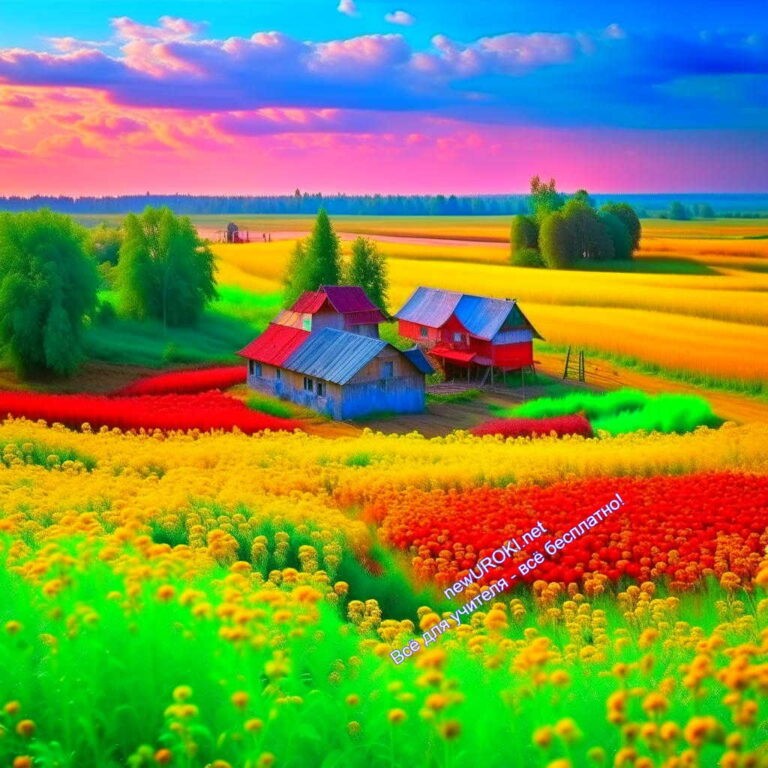 Иллюстративное фотоКультурное многообразие — это понятие, которое означает разнообразие культур, обычаев, традиций и способов жизни различных народов и этнокультурных групп. В мире существует огромное количество разных культур, каждая из которых уникальна и интересна по-своему.Давайте представим себе, что мы отправились в путешествие по миру и посетили разные страны. В Китае мы бы встретились с богатством традиций, такими как китайская кaллиграфия и кунг-фу. В Индии нас поразили бы красочные фестивали и множество разнообразных религиозных обрядов. В Африке мы бы увидели богатство племенных культур и их традиционные ритуалы. В Европе нас встретили бы множество искусств и культурных достижений.Значимость культурного многообразия для мировой культуры.А почему так важно сохранять и уважать культурное многообразие? Потому что оно обогащает мировую культуру и делает ее разнообразной и интересной. Благодаря разным культурам, мы можем узнавать новые способы выражения себя, понимать и уважать друг друга, а также находить вдохновение в искусстве и традициях других народов.Культурное многообразие также способствует сохранению исторической памяти и традиций. Каждая культура передает свои знания и опыт следующим поколениям, что позволяет сохранить богатство и многогранность культурного наследия.Рефлексия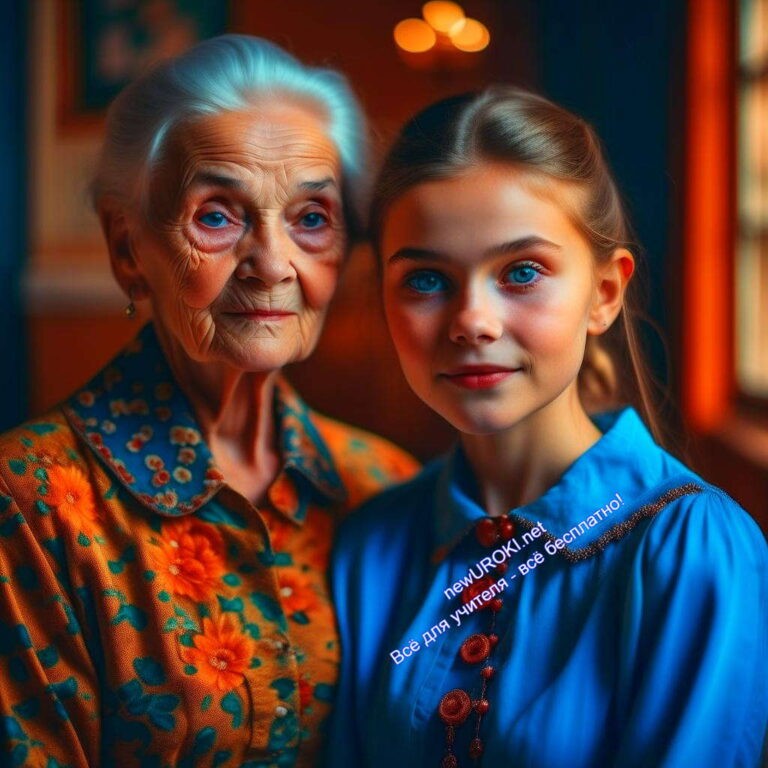 Иллюстративное фотоВ ходе нашего урока мы изучили множество интересных фактов о жителях нашей планеты. Мы узнали, что в мире проживает более 7 миллиардов человек, и это число постоянно растет. Этот процесс называется ростом населения.Также мы касались темы о разномасштабности поселения граждан в разных странах. В некоторых местах люди живут очень плотно, а в других — редко. Это зависит от многих факторов, таких как климат, доступность ресурсов и экономическое развитие.Мы обсудили понятие этнокультурных сообществ и их значение для понимания культурного многообразия мира. Этнические группы — это группы людей, объединенные общими культурными и историческими чертами.Также мы рассмотрели вопросы миграции и её влияние на плотность проживания. Миграция — это перемещение людей из одного места в другое в поисках лучших условий жизни или по другим причинам.И, наконец, мы поговорили о важности уважения и сохранения культурного многообразия мира. Каждая культура уникальна и заслуживает уважения.Поделитесь своими впечатлениями о нашем занятии. Что вас заинтересовало больше всего? Какие вопросы у вас возникли? Давайте обсудим их и постараемся найти ответы.ЗаключениеДорогие ученики, сегодня мы окончили изучение темы «Население современного мира». Надеюсь, вы узнали много интересного и важного о жителях нашей планеты. Не забывайте, что изучение географии не только интересно, но и полезно. Это позволяет нам лучше понимать наш мир и то, как мы можем сделать его лучше.Спасибо за внимание и активное участие в уроке! Удачи вам в дальнейшем изучении географии и познании мира!Домашнее задание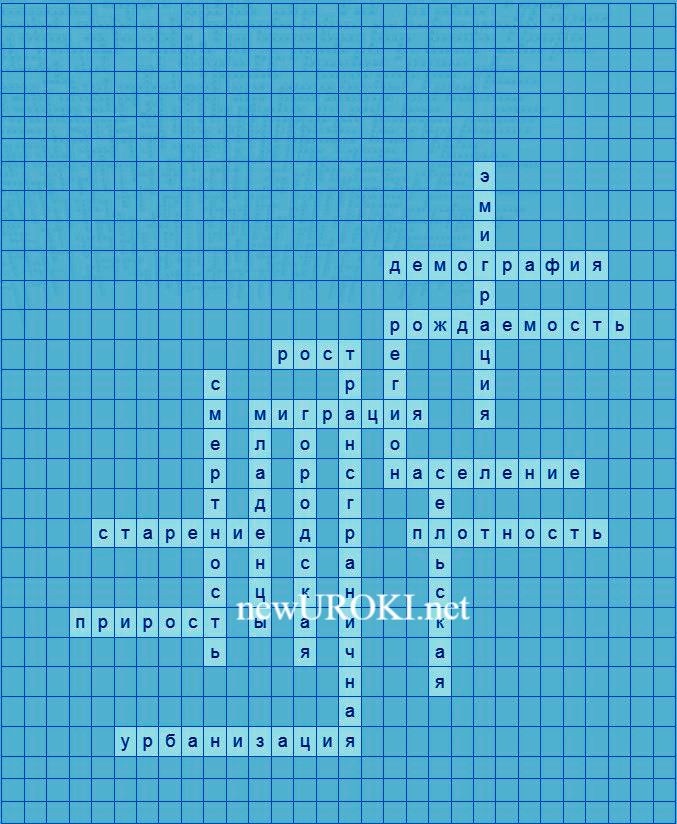 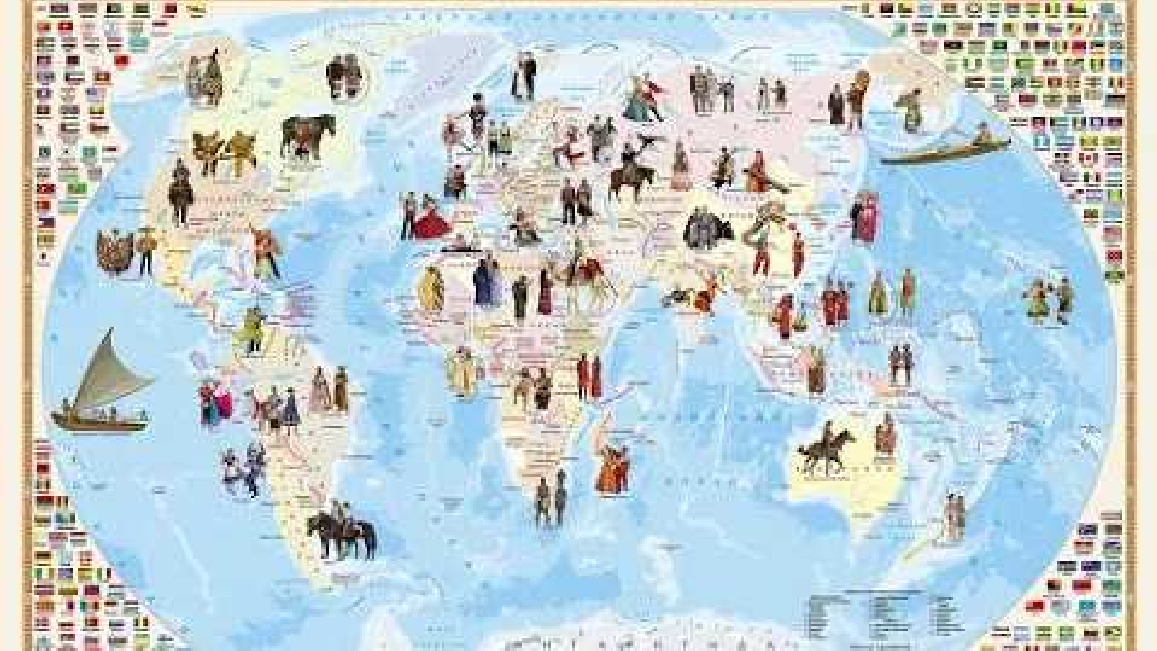 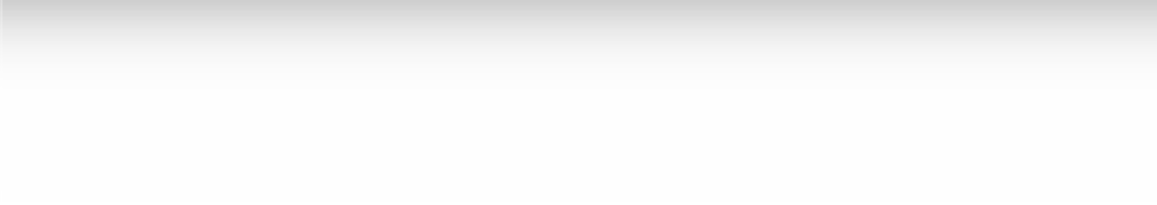 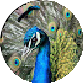 Подготовить небольшую презентацию о национальной культуре одной из стран мира и поделиться ею на следующем уроке.Технологическая картаСкачать бесплатно технологическую карту урока по теме: «Население современного мира»Смотреть видео по темеКроссвордКроссвордСкачать бесплатно кроссворд на урок географии в 7 классе по теме: «Население современного мира» в формате WORDТестыЧто такое население?СоседиОбщее количество людей, проживающих в определенной местностиДрузья Ответ: b)Как называется процесс переселения людей из сельских районов в городские?ЭмиграцияУрбанизацияДемография Ответ: b)Что означает термин «демография»?Изучение структуры и динамики населенияИзучение культурных особенностей разных народовИзучение экономических факторов Ответ: a)Как называется количество человек на единицу площади территории?ПлотностьПриростВозраст Ответ: a)Какой процесс связан с увеличением среднего возраста граждан?СтарениеМладенцыРост Ответ: a)Какой термин используется для обозначения количества рождений на 1000 человек населения за год?СмертностьВозрастРождаемость Ответ: c)Как называется разница между числом рождений и числом смертей?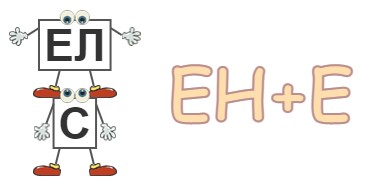 МиграцияЭмиграцияПрирост/Убыль Ответ: c)Какой тип миграции связан с пересечением границ разных стран?ТрансграничнаяСельскаяГородская Ответ: a)Как называется область, отличающаяся от городской своей природной средой?СельскаяЭтническаяЭкономическая Ответ: a)Как называется процесс перемещения людей внутри страны?ЭмиграцияМиграцияИммиграция Ответ: b)РебусРебусЕсли одни буквы стоят одни на других буквах, то это означает, что где-то по смыслу нужно подставить предлог «на»Если одни буквы прибавляются (+) к другим буквам, то это означает, что где-то по смыслу нужно подставить предлог «к» или союз «и».Пазлы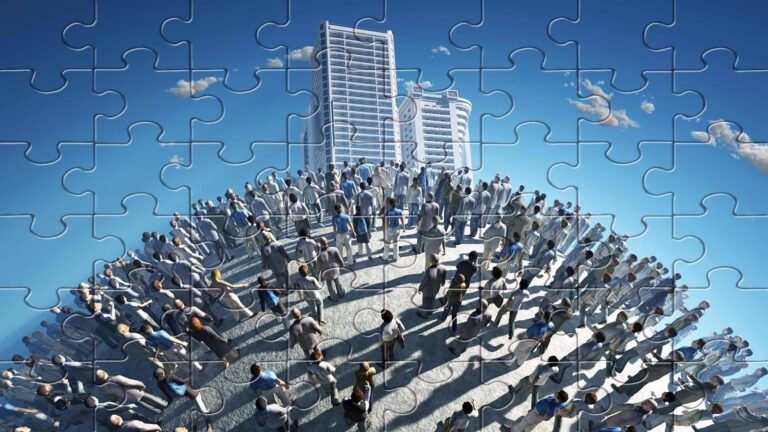 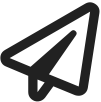 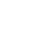 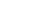 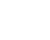 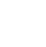 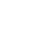 Пазлы(Распечатайте, наклейте на плотную бумагу, разрежьте)ПрезентацияСкачать бесплатно презентацию на урок географии в 7 классе по теме: «Население современного мира» в формате PowerPointСписок источников и использованной литературыАнтропов, В.П. «Географическое развитие: основные закономерности и тенденции.» Издательство «ГеоЛит», Москва, 2005. 278 страниц.Соловьев, Г.А. «Этническая структура современного общества.» Издательство«Терра», Санкт-Петербург, 2002. 194 страницы.Институт демографии и этнографии. «Демографические процессы и изменения в структуре общества.» Издательство «ДемоГраф», Ростов-на-Дону, 2004. 312 страниц.Макаров, А.И., Попов, В.П. «Экономическая география и общество.» Издательство «ЭкоГео», Красноярск, 2003. 237 страниц.Петров, И.И. «Этнический мозаичный анализ современного общества.» Издательство «Геоанализ», Санкт-Петербург, 2004. 315 страниц.Скачали? Сделайте добро в один клик! Поделитесь образованием с друзьями! Расскажите о нас! Слова ассоциации (тезаурус) к уроку: люди, город, планета, деревня, граждане, запись, учеба, лекция, тетрадь, образование При использовании этого материала в Интернете (сайты, соц.сети, группы и т.д.) требуется обязательная прямая ссылка на сайт newUROKI.net. Читайте "Условия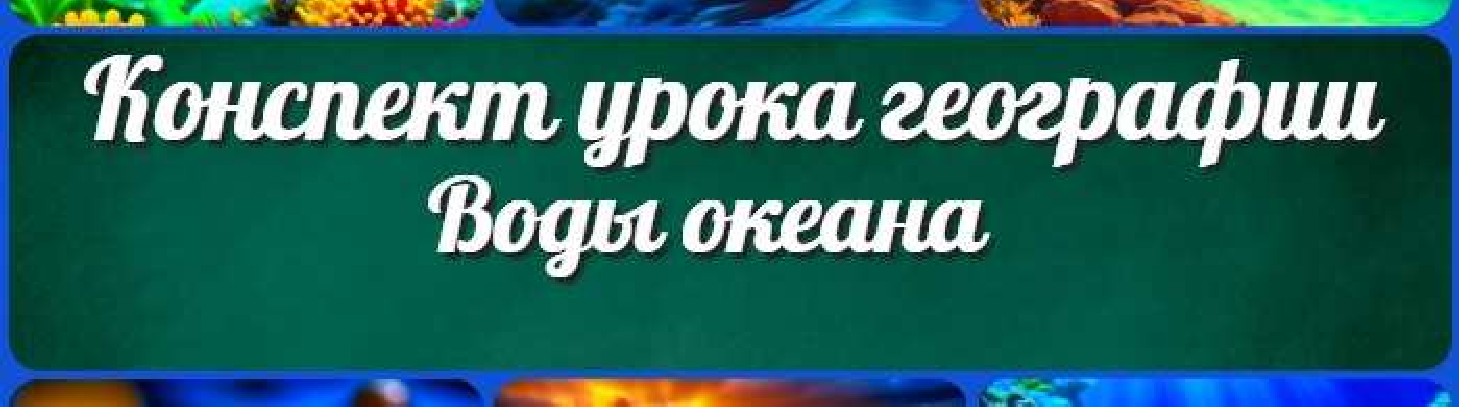 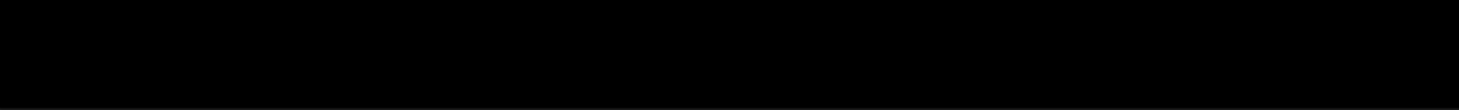 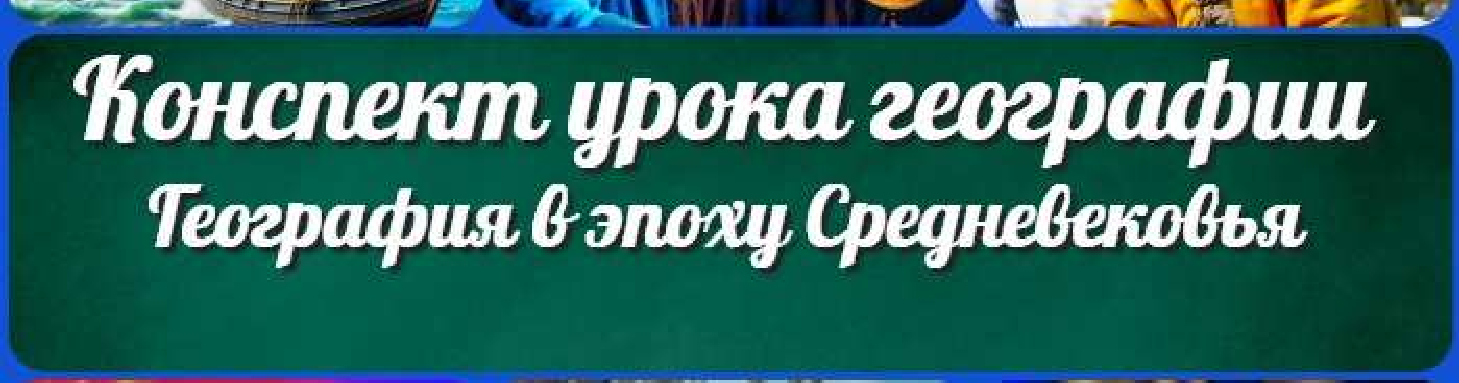 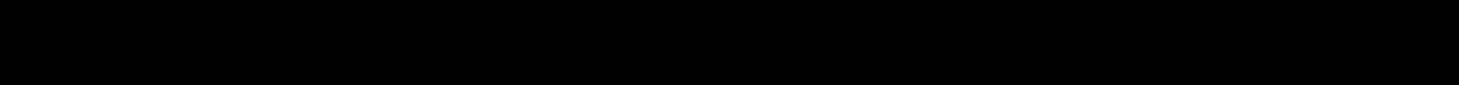 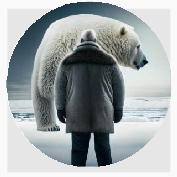 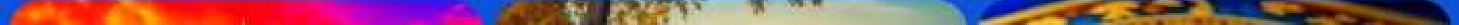 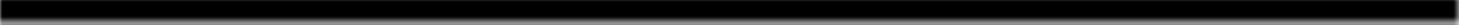 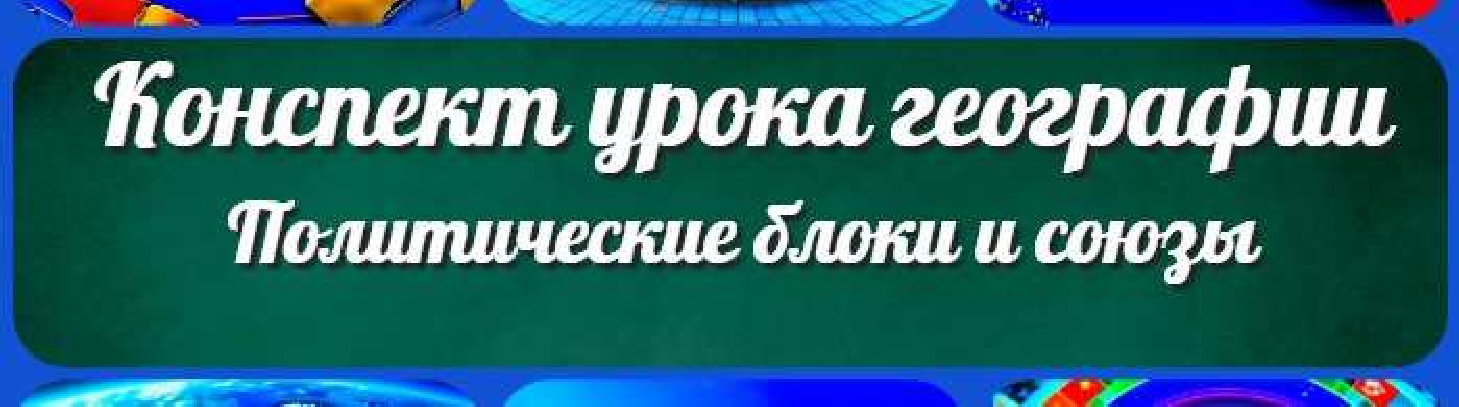 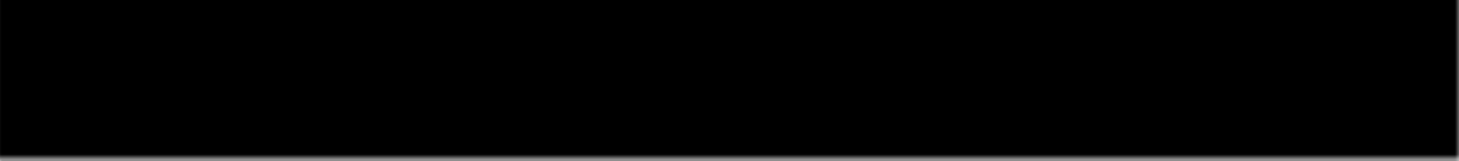 КОНСПЕКТЫ УРОКОВКонспекты уроков для учителя АлгебраАнглийский языкАстрономия 10 классБиблиотека БиологияГеография 5 класскласскласскласскласскласс ГеометрияДиректору и завучу школы Должностные инструкцииИЗОИнформатика ИсторияКлассный руководитель 5 класскласскласскласскласскласскласс Профориентационные урокиМатематика Музыка Начальная школа ОБЖОбществознание Право ПсихологияРусская литература Русский язык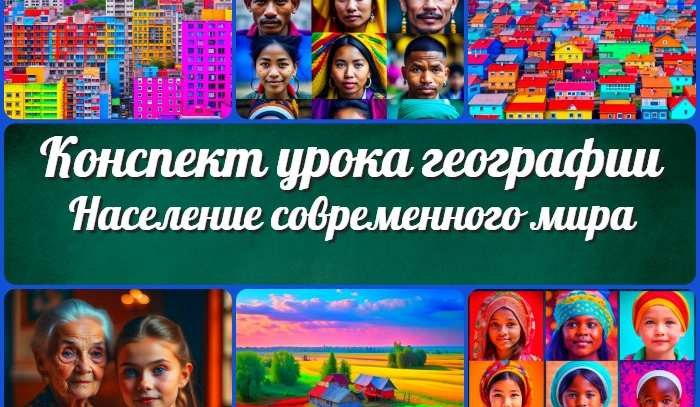 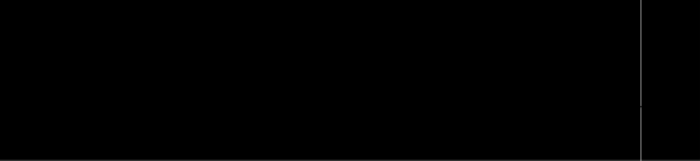 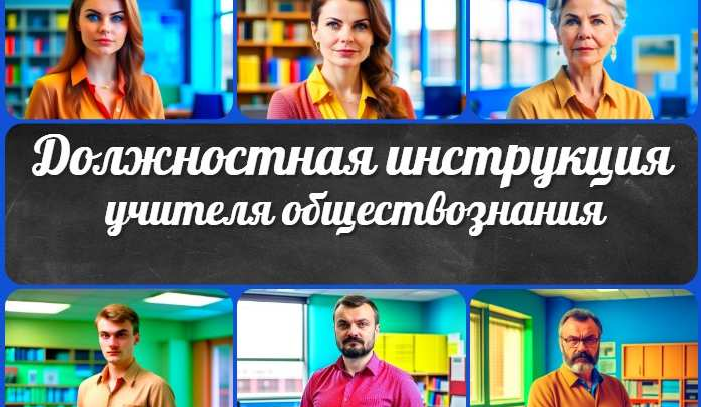 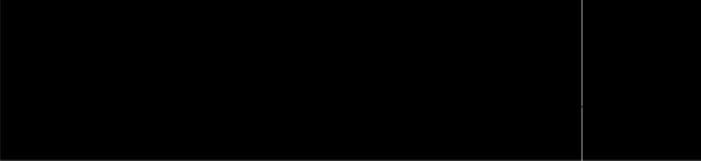 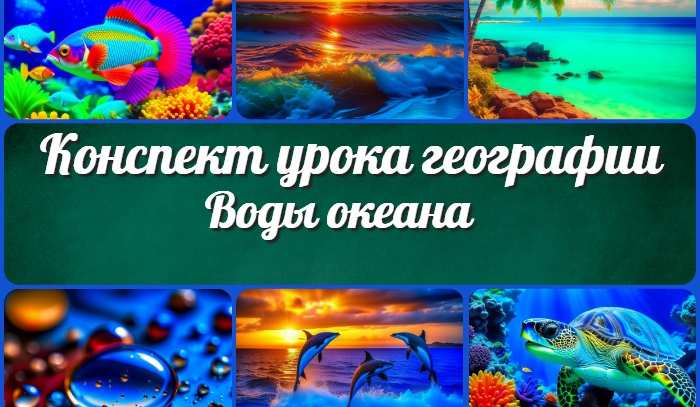 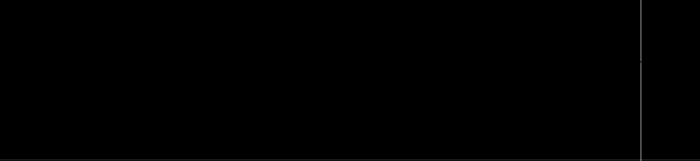 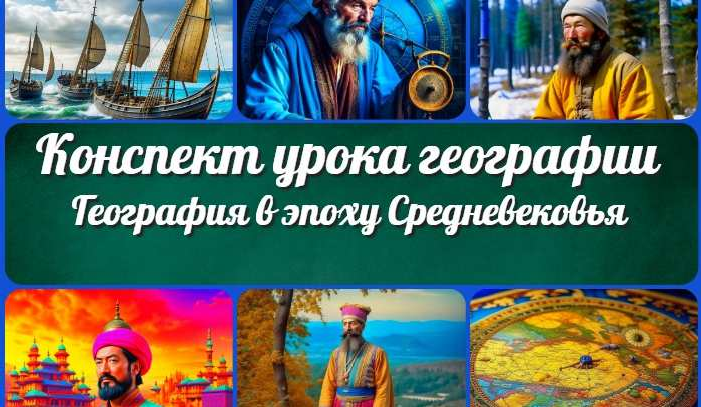 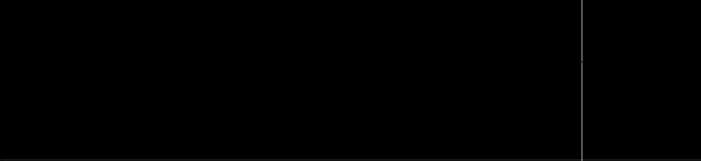 Новые УРОКИНовый сайт от проекта UROKI.NET. Конспекты уроков, классные часы, сценарии школьных праздников. Всё для учителя - всё бесплатно!Главная	О сайте	Политика конфиденциальности	Условия использования материалов сайтаДобро пожаловать на сайт "Новые уроки" - newUROKI.net, специально созданный для вас, уважаемые учителя, преподаватели, классные руководители, завучи и директора школ! Наш лозунг "Всё для учителя - всё бесплатно!" остается неизменным почти 20 лет! Добавляйте в закладки наш сайт и получите доступ к методической библиотеке конспектов уроков, классных часов, сценариев школьных праздников, разработок, планирования, технологических карт и презентаций. Вместе мы сделаем вашу работу еще более интересной и успешной! Дата открытия: 13.06.2023